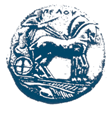 ΠΑΝΕΠΙΣΤΗΜΙΟ ΠΕΛΟΠΟΝΝΗΣΟΥΣΧΟΛΗ ΜΗΧΑΝΙΚΩΝΤΜΗΜΑ ΜΗΧΑΝΟΛΟΓΩΝ ΜΗΧΑΝΙΚΩΝΠΡΟΓΡΑΜΜΑ ΜΕΤΑΠΤΥΧΙΑΚΩΝ ΣΠΟΥΔΩΝ ΜΗΧΑΝΟΛΟΓΙΚΟΣ ΣΧΕΔΙΑΣΜΟΣ ΜΕ ΨΗΦΙΑΚΕΣ ΤΕΧΝΟΛΟΓΙΕΣ ΑΚΑΔΗΜΑΪΚΟ ΕΤΟΣ 2022-2023Μεγάλου Αλεξάνδρου 1 Κουκούλι, Τ.Κ. 26334, ΠάτραΠάτρα, 15   Ιουλίου 2022ΠΡΟΚΗΡΥΞΗΣτο Τμήμα Μηχανολόγων Μηχανικών του Πανεπιστημίου Πελοποννήσου κατά το ακαδημαϊκό έτος 2022-2023 προγραμματίζεται να λειτουργήσει το Πρόγραμμα Μεταπτυχιακών Σπουδών (Π.Μ.Σ.) με τίτλο «Μηχανολογικός Σχεδιασμός με Ψηφιακές Τεχνολογίες», σύμφωνα με τις διατάξεις του Ν.4485/2017 (ΦΕΚ 114 τ.Α’/04-08-2017) και την αριθ. 29/20-06-2022 απόφασης της 217ης Συνεδρίασης της Συγκλήτου του Πανεπιστημίου Πελοποννήσου. Το Πρόγραμμα θα απονέμει Δίπλωμα Μεταπτυχιακών Σπουδών (Δ.Μ.Σ.) στον τομέα του Μηχανολογικού Σχεδιασμού με Ψηφιακές Τεχνολογίες.Γνωστικό αντικείμενο Το Π.Μ.Σ. έχει ως αντικείμενο την μεταπτυχιακή εκπαίδευση, υψηλή εξειδίκευση και έρευνα στη χρήση και ανάπτυξη ψηφιακών-υπολογιστικών εργαλείων ανάλυσης, μελέτης και σχεδιασμού, τα οποία βρίσκουν εφαρμογή τόσο σε βιομηχανικό όσο και σε ερευνητικό επίπεδο στον ευρύτερο τομέα της μηχανολογίας. Είναι σχεδιασμένο να μεταφέρει την απαραίτητη γνώση στον Μηχανολόγο Μηχανικό ώστε να δύναται, με αξιόπιστο και αποδοτικό τρόπο, να αναλύσει, μελετήσει και σχεδιάσει υλικά, δομικά στοιχεία, κατασκευές και συστήματα με τη χρήση κατάλληλων υπολογιστικών μεθόδων. Το Μ.Π.Σ. είναι βιομηχανικού προσανατολισμού, με κύριο στόχο τη διασύνδεση της εξειδικευμένης γνώσης σε τεχνολογίες αιχμής με τις ανάγκες των επιχειρήσεων και της παραγωγής. Αποσκοπεί στην παραγωγή Μηχανικών κατάλληλης μεταπτυχιακής εκπαίδευσης και ειδίκευσης για την προαγωγή της έρευνας και παραγωγής στην βιομηχανία. Αριθμός εισακτέωνΟ αριθμός εισακτέων ορίζεται κατ’ ανώτατο όριο σε είκοσι (20) μεταπτυχιακούς φοιτητές για το ακαδημαϊκό έτος 2022-2023.Διάρκεια Προγράμματος – Πιστωτικές μονάδεςΗ χρονική διάρκεια φοίτησης στο Π.Μ.Σ. για την απονομή Διπλώματος Μεταπτυχιακών Σπουδών (Δ.Μ.Σ.) ορίζεται σε τρία (3) ακαδημαϊκά εξάμηνα, στα οποία περιλαμβάνεται και ο χρόνος εκπόνησης μεταπτυχιακής διπλωματικής εργασίας. Τα μαθήματα ολοκληρώνονται εντός των δύο (2) πρώτων ακαδημαϊκών εξαμήνων, ενώ στο τρίτο εξάμηνο εκπονείται η διπλωματική εργασία. Η μεγίστη διάρκεια φοίτησης στο Π.Μ.Σ. ορίζεται στα δύο (2) έτη. Μετά από αίτηση του φοιτητή/ήτριας, η Συνέλευση του Τμήματος δύναται να επιτρέψει την παράταση του ανώτατου χρόνου ολοκλήρωσης σπουδών, προκειμένου να ολοκληρωθεί η μεταπτυχιακή διπλωματική εργασία, η οποία (παράταση) σε κάθε περίπτωση δεν μπορεί να υπερβεί τα δύο (2) ακαδ. εξάμηνα. Οι πιστωτικές μονάδες του προγράμματος σπουδών είναι συνολικά ενενήντα (90 ECTS).Απαιτούμενοι τίτλοι σπουδών Α.Ε.Ι. υποψηφίων Στο Π.Μ.Σ. γίνονται δεκτοί κάτοχοι τίτλου του πρώτου κύκλου σπουδών Α.Ε.Ι. της ημεδαπής ή ομοταγών ιδρυμάτων της αλλοδαπής και συγκεκριμένα διπλωματούχοι/πτυχιούχοι:(α) Πολυτεχνείων, Πολυτεχνικών Σχολών, και Σχολών Μηχανικών της ημεδαπής ή αντίστοιχων Σχολών και Τμημάτων της αλλοδαπής, των οποίων το αντικείμενο είναι συναφές με το αντικείμενο της Επιστήμης του Μηχανολόγου Μηχανικού.(β) Τμημάτων π. Τ.Ε.Ι. των οποίων το αντικείμενο είναι συναφές με το αντικείμενο της Επιστήμης του Μηχανολόγου Μηχανικού.ΣημείωσηΥποψήφιοι μπορεί να είναι και φοιτητές προπτυχιακών προγραμμάτων, οι οποίοι βρίσκονται στο τελευταίο εξάμηνο υποχρεωτικής φοίτησης και οι οποίοι θα προσκομίσουν βεβαίωση περάτωσης των μαθημάτων τους από το οικείο Τμήμα στο οποίο φοιτούν μέχρι το τέλος της περιόδου εγγραφών στο Π.Μ.Σ.ΔίδακτραΤο Π.Μ.Σ. λειτουργεί με την καταβολή τελών φοίτησης από τους/τις φοιτητές/ήτριες, που αποσκοπούν στην κάλυψη των λειτουργικών αναγκών του Προγράμματος, δεδομένου ότι δεν υφίστανται άλλες πηγές εσόδων για το πρόγραμμα. Για την ελαχιστοποίηση του λειτουργικού κόστους του Π.Μ.Σ. επιδιώκεται η μέγιστη δυνατή αξιοποίηση των υποδομών του Ιδρύματος και του ανθρώπινου δυναμικού του Τμήματος. Για την περίοδο αρχικής λειτουργίας του Π.Μ.Σ., το ύψος των τελών φοίτησης διαμορφώνεται σε 1.800 € για κάθε φοιτητή/ήτρια για το σύνολο του κύκλου σπουδών (3 εξάμηνα). Το ύψος των τελών φοίτησης μπορεί να αναπροσαρμόζεται με απόφαση των αρμοδίων οργάνων. Τα τέλη φοίτησης καταβάλλονται από τους/τις φοιτητές/ήτριες σε τρεις (3) ισόποσες εξαμηνιαίες δόσεις στην αρχή του αντίστοιχου εξαμήνου. Από τα τέλη φοίτησης απαλλάσσονται οι φοιτητές/ήτριες που πληρούν τα κριτήρια όπως αυτά ορίζονται στο άρθρο 35 του ν. 4485/17 όπως ισχύει.12.1. Ειδική αιτιολόγηση τελών φοίτησηςΤο Π.Μ.Σ. δεν έχει άλλη πηγή εσόδων, συνεπώς η λειτουργία του βασίζεται στα τέλη φοίτησης. Κατά τη διάρκεια των επόμενων χρόνων θα καταβληθεί προσπάθεια ώστε μέρος των εσόδων του Π.Μ.Σ. να καλύπτεται, έστω εν μέρει από τις πηγές εσόδων που αναγράφονται στην παράγραφο 1 του άρθρου 37 του ν. 4485/2017.Υποβολή αιτήσεων και απαραίτητα δικαιολογητικά Οι ενδιαφερόμενοι για να φοιτήσουν στο Π.Μ.Σ. θα πρέπει να υποβάλουν στην Γραμματεία του Προγράμματος σχετική αίτηση έως 20/09/2022Αιτήσεις υποψηφίων γίνονται δεκτές με έναν από τους παρακάτω τρόπους:Αυτοπροσώπως με προγραμματισμένη συνάντηση στην Γραμματεία του Τμήματος Μηχανολόγων Μηχανικών (Μεγάλου Αλεξάνδρου 1 Κουκούλι, Πάτρα, Τ.Κ. 26334)Ταχυδρομική επιστολή μέσω εταιρείας ταχυμεταφορών στην εξής διεύθυνση: Πανεπιστήμιο ΠελοποννήσουΤμήμα Μηχανολόγων Μηχανικών Μεγάλου Αλεξάνδρου 1, Κουκούλι, Πάτρα, Τ.Κ. 26334, με την ένδειξη: Αίτηση για το Μ.Π.Σ. :  «Μηχανολογικός Σχεδιασμός με Ψηφιακές Τεχνολογίες».Διαδικασία υποβολής αιτήσεωνΓια να γίνει δεκτή μια αίτηση, θα πρέπει να έχει παραληφθεί από την Γραμματεία του Τμήματος το αργότερο μέχρις τις 14.00 το μεσημέρι της 20/09/2022. Οι ενδιαφερόμενοι μπορούν να παραλαμβάνουν το έντυπο της αίτησης συμμετοχής από την Γραμματεία του Τμήματος ή να το εκτυπώνουν απ’ ευθείας από την ιστοσελίδα του Τμήματος : http://mech.uop.gr Οι αιτήσεις των ενδιαφερομένων πρέπει να συνοδεύονται από σχετικό φάκελο υποψηφιότητας ο οποίος θα περιέχει υποχρεωτικά τα εξής:Ηλεκτρονική αίτηση, η οποία υποβάλλεται ηλεκτρονικά στην ιστοσελίδα του Π.Μ.Σ., εκτυπώνεται από τον υποψήφιο και υποβάλλεται και σε έντυπη μορφή μαζί με τα λοιπά υποβαλλόμενα δικαιολογητικά. Βιογραφικό σημείωμα. Σύντομη έκθεση ενδιαφερόντων, στην οποία αναφέρονται τα επιστημονικά και επαγγελματικά ενδιαφέροντα του υποψηφίου και μια τεκμηρίωση των λόγων για τους οποίους ενδιαφέρεται ο υποψήφιος για το Π.Μ.Σ. Αντίγραφο πτυχίου ή διπλώματος πρώτου κύκλου σπουδών. Αναλυτική κατάσταση βαθμολογίας προπτυχιακών καθώς και μεταπτυχιακών σπουδών (εάν υπάρχουν).  Βεβαίωση ισοτιμίας και αντιστοιχίας από το ΔΟΑΤΑΠ (όπου απαιτείται). Αναγνωρισμένους μεταπτυχιακούς τίτλους σπουδών (εάν υπάρχουν).Αποδεικτικό Αγγλικής Γλώσσας επιπέδου τουλάχιστον καλής γνώσης (Β2).Δύο τουλάχιστον συστατικές επιστολές.Επιστημονικές δημοσιεύσεις και διακρίσεις (εάν υπάρχουν).Αποδεικτικά επαγγελματικής εμπειρίας (εάν υπάρχουν).Φωτοτυπία Αστυνομικής Ταυτότητας δύο όψεων, ή Διαβατηρίου.Αλλοδαποί που υποβάλλουν αίτηση για μεταπτυχιακές σπουδές καταθέτουν στη Γραμματεία του Π.Μ.Σ., επικυρωμένα και μεταφρασμένα από τις κατά τόπους προξενικές αρχές, πιστοποιητικά και τίτλους σπουδών. Η αίτηση με τα απαιτούμενα δικαιολογητικά υποβάλλονται στον Δ.Ο.Α.Τ.Α.Π. από το Τμήμα. Ο Δ.Ο.Α.Τ.Α.Π. αποφαίνεται μέσα σε αποκλειστική προθεσμία εξήντα (60) ημερών από την υποβολή πλήρους φακέλου. Μετά την επιστροφή τους στο Τμήμα γίνεται η οριστική αποδοχή του ενδιαφερόμενου.Όλα τα δικαιολογητικά πρέπει να είναι πρωτότυπα ή νόμιμα επικυρωμένα αντίγραφα και υποβάλλονται σε φάκελο φέροντας σχετική αρίθμηση.Διαδικασία επιλογήςΜε βάση τα θεσπισθέντα κριτήρια, η Επιτροπή Αξιολόγησης καταρτίζει τον Πίνακα Αξιολόγησης των υποψηφίων  σύμφωνα με την ακόλουθη διαδικασία: Η Επιτροπή Αξιολόγησης καλεί τους υποψήφιους σε προφορική συνέντευξη δια ζώσης ή με τηλεδιάσκεψη, η οποία αποβλέπει:Στη διαπίστωση ειδικών δεξιοτήτων και άλλων χαρακτηριστικών και γενικότερα της συγκρότησης της προσωπικότητάς του υποψηφίου.Στη διακρίβωση ιδιαιτεροτήτων και άλλων στοιχείων τα οποία διαθέτει ο υποψήφιος και τα οποία μπορεί να παίξουν ρόλο στην ομαλή ένταξή του στο Π.Μ.Σ.Τα μέλη της Επιτροπής Αξιολόγησης αξιολογούν χωριστά κάθε υποψήφιο και τον βαθμολογούν στην κλίμακα 0 έως 10. Η απόδοση του υποψηφίου στην προφορική συνέντευξη προκύπτει από τον μέσο όρο των βαθμολογιών των μελών της Επιτροπής.Η τελική βαθμολογία κάθε υποψηφίου προκύπτει από το άθροισμα του γινομένου κάθε κριτηρίου με τον αντίστοιχο συντελεστή βαρύτητας.Σε περίπτωση ισοβαθμίας, επιλέγεται ο υποψήφιος με τον υψηλότερο βαθμό πτυχίου βασικών σπουδών.Η επιτροπή αξιολόγησης υποβάλλει τον Πίνακα Αξιολόγησης προς έγκριση στη Συνέλευση.Με μέριμνα της Γραμματείας του Π.Μ.Σ αναρτάται στην ιστοσελίδα του Π.Μ.Σ. ο εγκεκριμένος από τη Συνέλευση πίνακας αξιολόγησης. Τυχόν ενστάσεις των υποψηφίων κατατίθενται στη Γραμματεία του Π.Μ.Σ. εντός πέντε (5) ημερών από την ημερομηνία ανακοίνωσης των αποτελεσμάτων.Τις ενστάσεις εξετάζει τριμελής επιτροπή ενστάσεων αποτελούμενη από μέλη Δ.Ε.Π., την οποία ορίζει η Συνέλευση. Η επιτροπή ενστάσεων εισηγείται στη Συνέλευση σχετικά με τις υποβληθείσες ενστάσεις.Η Συνέλευση αποφασίζει για την αποδοχή ή όχι των εισηγήσεων, ανακηρύσσει τους εισακτέους (επιτυχόντες) μεταπτυχιακούς φοιτητές και τους επιλαχόντες και η Γραμματεία του Π.Μ.Σ. μεριμνά για την ανάρτηση του τελικού πίνακα στην ιστοσελίδα του Π.Μ.Σ.Εντός προθεσμίας πέντε (5) εργάσιμων ημερών από την ανακοίνωση των αποτελεσμάτων, οι επιτυχόντες καλούνται να απαντήσουν γραπτά στη Γραμματεία του Π.Μ.Σ. σχετικά με την αποδοχή ή όχι της ένταξής τους στο Π.Μ.Σ., καταθέτοντας σχετική δήλωση ένταξης. Η μη ανταπόκριση από επιλεγέντα υποψήφιο εντός της προβλεπόμενης προθεσμίας, ισοδυναμεί με παραίτηση από την υποψηφιότητά του. Σε εξαιρετικές περιπτώσεις, που πρέπει να τεκμηριώνονται επαρκώς από τον επιλεγέντα, η Συνέλευση μπορεί να αποδεχθεί καθυστερημένη δήλωση ένταξης φοιτητή στο Π.Μ.Σ. εφόσον προσκομίσει τεκμήρια για συνθήκες που αντικειμενικά τον εμπόδισαν να υποβάλει έγκαιρα τη δήλωση ένταξης στο Π.Μ.Σ. Στην περίπτωση παραιτήσεων ή μη έγκαιρης υποβολής της δήλωσης ένταξης, η Γραμματεία του Π.Μ.Σ. ενημερώνει τους αμέσως επόμενους (επιλαχόντες) στη σειρά αξιολόγησης του σχετικού καταλόγου, οι οποίοι καταλαμβάνουν τις κενές θέσεις.ΕγγραφέςΓια την αρχική εγγραφή των μεταπτυχιακών φοιτητών στο Π.Μ.Σ. εντός προθεσμίας που ανακοινώνει η Γραμματεία του Π.Μ.Σ., αυτοί καταθέτουν επιπλέον των δικαιολογητικών που υπέβαλαν με την αίτησή τους και τα εξής:Δήλωση ατομικών στοιχείων σε έντυπο (και ηλεκτρονικό αρχείο) της Γραμματείας του Π.Μ.Σ. Υπεύθυνη δήλωση, στην οποία δηλώνουν ότι δεν φοιτούν σε άλλο Πρόγραμμα Μεταπτυχιακών Σπουδών.Δύο (2) φωτογραφίες ταυτότητας.Αποδεικτικό κατάθεσης του ποσού των τελών φοίτησης που αντιστοιχεί στο Α’ εξάμηνο σπουδών.Κατά την αρχική εγγραφή, η Γραμματεία του Π.Μ.Σ. δημιουργεί Δελτίο Μεταπτυχιακού Φοιτητή, η μορφή και το περιεχόμενο του οποίου έχουν καθορισθεί από τη Συνέλευση. Η μη πραγματοποίηση, εκ μέρους επιλεγέντων μεταπτυχιακών φοιτητών, της αρχικής εγγραφής εντός της προθεσμίας του εδαφίου 1, ισοδυναμεί με μη-αποδοχή της έγκρισης εισαγωγής στο Π.Μ.Σ. και οι θέσεις τους διατίθεται στους επιλαχόντες φοιτητές. Η ανανέωση εγγραφής γίνεται υποχρεωτικά στην αρχή κάθε εξαμήνου, μέσα στην προθεσμία που ορίζει η Γραμματεία του Π.Μ.Σ. Κατά την ανανέωση της εγγραφής ο μεταπτυχιακός φοιτητής εγγράφεται στα μαθήματα του εξαμήνου.Μεταπτυχιακός φοιτητής ο οποίος δεν ανανεώνει εμπρόθεσμα την εγγραφή του χάνει την ιδιότητά του αυτή και διαγράφεται από τα μητρώα του Π.Μ.Σ. Στην αίτηση ανανέωσης εγγραφής του Γ’ εξαμήνου, ο μεταπτυχιακός φοιτητής δηλώνει τον τίτλο της μεταπτυχιακής διπλωματικής εργασίας. Οι ειδικότερες διατάξεις για τη μεταπτυχιακή διπλωματική εργασία αναφέρονται στο άρθρο 14.Οργάνωση και Διεξαγωγή μαθημάτωνΤο Π.Μ.Σ. ξεκινά το χειμερινό/ή το εαρινό εξάμηνο εκάστου ακαδημαϊκού έτους.Για την επιτυχή ολοκλήρωση του Π.Μ.Σ. και την απονομή του Διπλώματος Μεταπτυχιακών Σπουδών, ο μεταπτυχιακός φοιτητής πρέπει να παρακολουθήσει και να εξεταστεί επιτυχώς σε οκτώ (8) συνολικά μεταπτυχιακά μαθήματα, τέσσερα (4) στο Α’ εξάμηνο και τέσσερα (4) στο Β’ εξάμηνο, καθώς επίσης να συγγράψει και να εξεταστεί επιτυχώς στη διπλωματική εργασία (Γ’ εξάμηνο).Κάθε ακαδημαϊκό εξάμηνο αντιστοιχεί σε τριάντα (30) πιστωτικές μονάδες (ECTS).Στο Α' εξάμηνο ο φοιτητής εγγράφεται σε τέσσερα (4) μαθήματα, όλα υποχρεωτικά, με σύνολο τριάντα (30) ECTS.Στο B' εξάμηνο ο φοιτητής εγγράφεται σε τέσσερα (4) μαθήματα όλα υποχρεωτικά, με σύνολο τριάντα (30) ECTSΤο θέμα της Μεταπτυχιακής Διπλωματικής Εργασίας θα είναι πρόβλημα Μηχανολόγου Μηχανικού που θα ενδιαφέρει την βιομηχανία και την παραγωγή.Για την απόκτηση του Μεταπτυχιακού Διπλώματος Ειδίκευσης απαιτείται η συγκέντρωση 90 πιστωτικών μονάδων: 60 ECTS από τα 8 μαθήματα που παρέχονται στο Π.Μ.Σ. και 30 ECTS από τη μεταπτυχιακή διπλωματική εργασία. Η επίσημη γλώσσα διδασκαλίας του Π.Μ.Σ. είναι η Ελληνική. Στην περίπτωση κατά την οποία το ένα τρίτο (1/3) τουλάχιστον των φοιτητών είναι αλλοδαποί, η διδασκαλία διεξάγεται στην Αγγλική γλώσσα. Το εκπαιδευτικό υλικό μπορεί να είναι είτε στα Ελληνικά είτε στα Αγγλικά. Η μεταπτυχιακή διπλωματική εργασία συγγράφεται στην Ελληνική ή την Αγγλική γλώσσα.Στην αρχή κάθε ακαδημαϊκού εξαμήνου, και πριν από την έναρξη των μαθημάτων, καθορίζονται και αναρτώνται στην ιστοσελίδα του Π.Μ.Σ./Τμήματος οι ημερομηνίες εγγραφής των φοιτητών, καθώς και η διαδικασία δηλώσεων των μαθημάτων που θα επιλέγονται σε κάθε εξάμηνοΟι αναπληρώσεις τυχόν χαμένων διδακτικών ωρών, προγραμματίζονται, ανακοινώνονται στην ιστοσελίδα του μαθήματος και πραγματοποιούνται από τον υπεύθυνο καθηγητή σε χρόνο που εξυπηρετεί τις ανάγκες των φοιτητών και τον προγραμματισμό του Τμήματος.Η διδασκαλία των μαθημάτων γίνεται διά ζώσης. Δύνανται να χρησιμοποιούνται και μέσα εξ αποστάσεως εκπαίδευσης, σε ποσοστό όχι μεγαλύτερο του 35%, σύμφωνα με τα προβλεπόμενα στην παρ. 3, άρθρο 30 του ν. 4485/2017. Ειδικότερα, τα εξ αποστάσεως μέσα σχεδιάζεται να χρησιμοποιηθούν για κατά μέγιστον 1-2 διαλέξεις ανά μάθημα ανά εξάμηνο, προκειμένου για τη συμμετοχή διακεκριμένων καθηγητών και ερευνητών, των οποίων η φυσική παρουσία δεν είναι δυνατόν να επιτευχθεί.ΠληροφορίεςΛεπτομέρειες οργάνωσης και λειτουργίας του Προγράμματος Μεταπτυχιακών Σπουδών θα  αναρτηθούν στην ιστοσελίδα του Προγράμματος Μεταπτυχιακών Σπουδών.Για τυχόν πρόσθετες πληροφορίες σχετικά με το ΠΜΣ, οι ενδιαφερόμενοι μπορούν να απευθύνονται ηλεκτρονικά στην Γραμματεία του Τμήματος στο email: mech-secr@uop.gr, ή στα τηλέφωνα της Γραμματείας: 2610369278, 2610369277, 2610360198.Ο Πρόεδρος του ΤμήματοςΣτέφανος ΤσινόπουλοςΑναπλ. Καθηγητής